4th Grade Supply List for 2017-2018LOOKOUT VALLEY ELEMENTARY 8 Composition Notebooks - color doesn't matter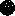 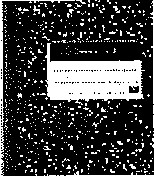 1 Pack of Loose Leaf Paper4 (12-Pack) Yellow Pencils (NO MECHANICAL or SPECIALTY PENCILS)1 pack of 2 Highlighters (yellow)1 pack of cap erasersCrayons (24 count) -3 packsColored Pencils (16 count) -3 packs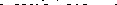 Markers (Classic Pack) – 3 packs4-pack of Glue SticksIndex Cards (for homework)1 Box of Band-Aids1 container of Clorox Wipes2 Boxes of Kleenex1 Roll of Paper Towels1 bottle of hand sanitizer1 Pencil BoxEarbuds (inexpensive for iPads)Folders with brads and pockets (1 red, 1 blue, 1 green, 1 yellow, 1 purple)***Pencils, glue sticks, notebook paper, cap erasers, and highlighters will be put in the "Community Bin" for classroom use! Please do not put your name on these items.